УКРАЇНАЧернігівська обласна державна адміністраціяДЕПАРТАМЕНТ СІМ’Ї, МОЛОДІ ТА СПОРТУН А К А З«___» травня 2017 року			м. Чернігів					      №___На виконання Обласної програми розвитку фізичної культури та спорту на 2017-2020 роки, затвердженої рішенням Чернігівської обласної ради від 20.12.2016 №12-7/VII, рішення Чернігівської обласної ради від 17.05.2017 
№13-9/VII «Про внесення змін до обласної Програми розвитку фізичної культури та спорту Чернігівської області на період 2017-2020 роки, затвердженої рішенням Чернігівської обласної ради сьомої сесії сьомого скликання від 20 грудня 2016 року №12-7/VII»НАКАЗУЮ:1. Оголосити конкурс з визначення програм (проектів, заходів), по проведенню фізкультурно-спортивних заходів розроблених інститутами громадянського суспільства, для виконання (реалізації) яких надається фінансова підтримка у 2017 році (далі – Конкурс).2. Затвердити текст оголошення про проведення Конкурсу в 2017 році, що додається.3. Відділу спортивної та фізкультурно-масової роботи Департаменту:	3.1. забезпечити оприлюднення на офіційних веб-сайтах Департаменту та Чернігівської облдержадміністрації оголошення про проведення Конкурсу на 2017 рік та конкурсної документації відповідно до «Положення про порядок проведення конкурсу з визначення програм (проектів, заходів) по проведенню фізкультурно-спортивних заходів, розроблених інститутами громадянського суспільства, для виконання (реалізації) яких надається фінансова підтримка у 2017 році», затвердженого рішенням Чернігівської обласної ради від 17.05.2017 №13-9/VII «Про внесення змін до обласної Програми розвитку фізичної культури та спорту Чернігівської області на період 2017 - 2020 роки, затвердженої рішенням обласної ради сьомої сесії сьомого скликання від 20 грудня 2016 року №12-7/VII» (додаток 3);	3.2. здійснювати організаційне забезпечення проведення Конкурсу та діяльності конкурсної комісії з розгляду програм (проектів, заходів), по проведенню фізкультурно-спортивних заходів розроблених інститутами громадянського суспільства,  для виконання (реалізації) яких надається фінансова підтримка.4. Контроль за виконанням наказу залишаю за собою.Директор Департаменту                                                                       Н.П. Лемеш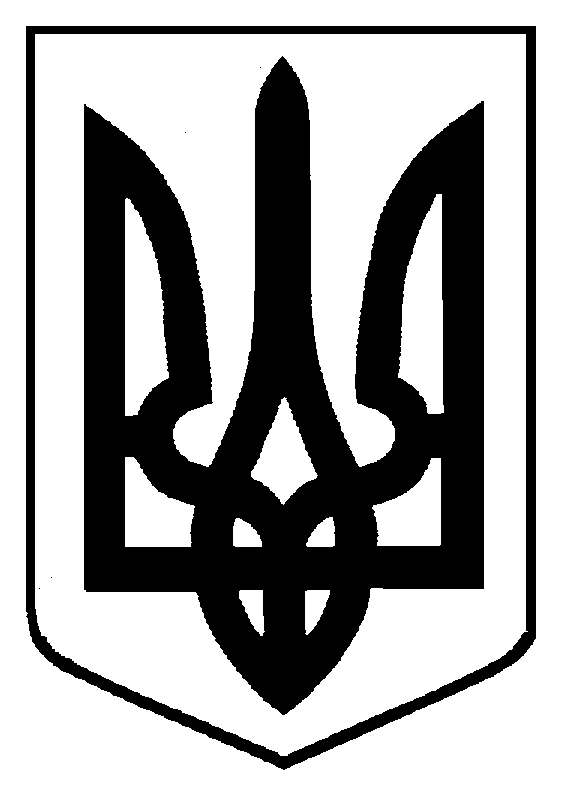 